Kosten für betreutes Wohnen 2024

der Sozialtherapie Fintan 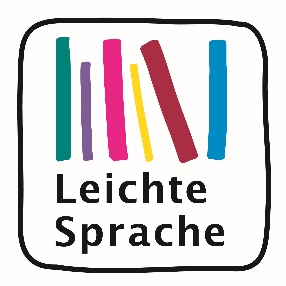 In diesem Dokument steht, was betreutes Wohnen bei uns kostet und welche Leistungen wir Ihnen anbieten.Gewisse Leistungen sind für Ihren Alltag wichtig, zum Beispiel ein Zimmer oder eine Wohnung, oder Ihr Essen. Diese Leistungen heissen Grundleistungen. Die Liste unserer Grundleistungen finden Sie unten.Die Grundleistungen bezahlen Sie mit einer Taxe. Das ist ein fixer Preis für alle Grundleistungen zusammen.Andere Leistungen brauchen Sie vielleicht nur manchmal. Dafür müssen Sie extra bezahlen. Diese zusätzlichen Leistungen und die Preise finden Sie auf Seite 3.
Unsere GrundleistungenGrundleistungen sind die Leistungen, die wir an allen Tagen im Jahr anbieten. Sie bezahlen alle Grundleistungen zusammen mit einer Taxe.Wichtig für unsere Grundleistungen ist unser Betriebs- und Betreuungskonzept. Das ist eine Art Plan. In dem Plan steht, wer wir sind, was wir tun und wie wir es tun. Zum Beispiel: Welche Unterstützung bieten wir Ihnen an? Was können Sie von uns erwarten?Das sind unsere Grundleistungen Miete für Ihr Zimmer, inklusive Nebenkosten (Strom und Wasser), ohne TV/Internet/TelefonZimmermöbel oder Unterstützung beim Einrichten Ihres Zimmers mit Ihren eigenen Möbeln, inklusive Unterstützung beim Transport Ihrer MöbelMitbenutzung von gemeinschaftlichen WCs und Duschen sowie von Gemeinschaftsräumen und den Möbeln darinMahlzeiten, auch besondere Diäten bei KrankheitenReinigung Ihres Zimmers und der Gemeinschaftsräume oder Unterstützung bei der Reinigung Ihres ZimmersWaschen Ihrer Kleider, ohne chemische Reinigung, oder eine Waschgelegenheit, damit Sie Ihre Kleider selber waschen können. Wenn nötig unterstützen wir Sie beim Waschen.Bettwäsche und Frotteetücher, falls Sie keine habenDinge, die Sie im Alltag brauchen, zum Beispiel Taschentücher, Pinzetten oder PflasterBetreuung und Unterstützung gemäss unserem Betriebs- und BetreuungskonzeptGrundpflege und Pflege bei leichten Krankheiten (siehe unser Betriebs- und Betreuungskonzept)
Bestimmte Pflegeleistungen bezahlt die Krankenkasse oder eine andere Versicherung. Je nachdem müssen Sie aber auch einen Teil selbst bezahlen.Bestimmte Therapien, welche die Krankenkasse nicht bezahlt (siehe unser Betriebs- und Betreuungskonzept)Transport und Begleitung zum Arzt oder in die Therapie, inklusive Fusspflege und Dentalhygiene (Zahnreinigung). Wenn der Arzt oder die Therapie sehr weit weg oder nicht unbedingt nötig ist, müssen Sie einen Teil der Kosten vielleicht selber bezahlen. Siehe auch Unsere zusätzlichen Leistungen auf Seite 3. Transport und Begleitung, wenn Sie zu einer Behörde müssen, zum Beispiel zur IV-StelleGemeinsame Freizeitangebote, zum Beispiel AusflügeTransport, Begleitung und Betreuung bei Ihren eigenen Freizeitaktivitäten (siehe dazu unser Betriebs- und Betreuungskonzept)Alle Büro-Arbeiten, die bei Eintritten und Austritten entstehen, zum Beispiel Wohnvertrag erstellenBetreuung und TaxenMenschen brauchen beim Wohnen unterschiedlich viel Betreuung. Wir vereinbaren darum am Anfang Ihres Aufenthalts, wie viel Betreuung Sie brauchen. Je nachdem sind dann die Taxen für Ihre Grundleistungen niedriger oder höher. Wenn Sie plötzlich mehr oder auch weniger Betreuung brauchen, ändern vielleicht auch die Taxen. Wir informieren Sie aber 3 Monate vorher.Die folgende Liste zeigt die möglichen Taxen pro Tag und Taxen pro Monat.	Taxe pro Tag	Taxe pro MonatWenig Betreuung 	Fr. 137.00		Fr. 4‘170.00Mehr oder viel Betreuung	Fr. 168.00		Fr. 5‘110.00Unsere zusätzlichen LeistungenDiese Leistungen bezahlen Sie nur, wenn Sie zusätzliche Unterstützung benötigen. Sie bezahlen die ganzen Kosten oder einen Teil:Leistung		Preis		BemerkungenLager			250.00Wer bezahlt die Kosten für betreutes Wohnen?Sie bezahlen die Taxen für die Grundleistungen, also den festen Betrag.Der Kanton bezahlt alle übrigen Kosten für die Grundleistungen.Sie bezahlen die Kosten für die zusätzlich benötigten Leistungen. Sie bezahlen die Kosten für betreutes Wohnen mit Ihrem Einkommen, zum Beispiel mit der IV-Rente oder der Hilflosen-Entschädigung. Falls das nicht ausreicht, haben Sie vielleicht Anspruch auf Ergänzungsleistungen.Rückerstattung bei AbwesenheitWenn Sie abwesend sind, können wir Ihnen für diese Zeit einen Teil der Taxen pro Tag zurückerstatten. 1 Tag abwesend heisst: Sie sind in der Nacht und an zwei vorhergehenden oder folgenden Hauptmahlzeiten abwesend.Das heisst:Mittagessen, Abendessen, Nacht oderAbendessen, Nacht, Mittagessen oderNacht, Mittagessen, Abendessen.
Pro Tag abwesend sein zahlen wir Fr. 21 zurück.
Beziehen Sie Hilflosen-Entschädigung? Dann bekommen Sie diese für jeden Tag abwesend sein ebenfalls zurück.Für wen gelten die Taxen und Preise?Diese Voraussetzungen müssen erfüllt sein:Sie wohnen im Kanton ZürichSie bekommen eine IV-RenteDas Wohnheim hat für Ihren Wohnplatz einen Vertrag mit dem Kanton ZürichHinweis:Sind oder werden Sie pensioniert? Für Sie gelten diese Preise, wenn sie schon vor der Pensionierung betreutes Wohnen erhalten haben. Ansonsten sind die Preise vielleicht höher.Für welche Zeit gelten die Taxen und Preise?Die Taxen und Preise gelten für das Jahr 2024. Das Kantonale Sozialamt bestimmt die Taxen jeweils am Ende des Jahres für das nächste Jahr. Wir informieren Sie bis spätestens Mitte Dezember schriftlich, wenn die Taxen und Preise für das nächste Jahr ändern.Übersetzung in Leichte Sprache, Stufe B1: Pro Infirmis, Büro für Leichte Sprache